AI Dirigente Scolastico lstituto Comprensivo Statale “G. Galilei”Via della Concordia, 9261122 PESAROIl sottoscritto padre/tutore legalenato a	il  	 La sottoscritta madre/tutore legalenata a	il  	Genitori/tutori dell’alunno/afrequentante la Classe	Sezione	 O Scuola Primaria “Antonio Gramsci” di Villa FastiggiO Scuola Primaria “Papa Giovanni XXIII” di Villa CeccoliniO Scuola Primaria di Borgo Santa Maria O Scuola dell’Infanzia “Alice di Villa FastiggiO Scuola dell’Infanzia “Il Bosco Incantato” di Villa Ceccolini O Scuola dell’Infanzia “Tresei” di Borgo Santa MariaO Scuola dell’Infanzia “Pollicino" di Case Bruciate Chiedono per il/la proprio/a figlio/aanno scolastico 2023/2024 dellaÓ il permesso di uscita anticipata/posticipata alle ore	fino al  	 Ó il permesso di ingresso anticipata alle ore	fino al  	La richiesta sopra indicata viene presentata per i motivi dichiarati nel modello "Dichiarazione sostitutiva dell’atto di notorietà".Allegano: fotocopia del documento di identità (Carta di Identità, Patente, ecc) dei qenitori/tutori I sottoscritti genitori/tutori sono a conoscenza che l’lstituto:Procederà d’ufficio al controllo delle dichiarazioni presentate;Procederà alla predisposizione di una graduatoria di ammissione al servizio pre e post scuola sulla base dei criteri deliberati dal Consiglio di lstituto.Pesaro,   	Firma dei genitori/tutori legali  	   	(1)	(2)N.B. : Nel caso di apposizione della firma da parte di un solo qenitore spuntare la seguente dichiarazione:Dichiaro sotto la mia responsabilità che il padre/la madre dell’alunno si trova nell’impossibilità di firmare ma risulta essere informato e consenziente.0 Dichiaro di essere il solo genitore/tutore dell’alunno/a.Data____________________    Firma genitore  	DICHIARAZIONE SOSTITUTIVA DELL’ATTO DI NOTORIETA’(Art. 47 D.P.R. 28 dicembre 2000, n.445)DA PRESENTARE ALLA PUBBLICA AMMINISTRAZIONE O AI GESTORI DI PUBBLICI SERVIZI     II/la sottoscritto/a  	(cognome)	(nome)nato/a a		  	)	il   	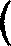 (luogo)	(provincia)residente a	   	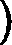 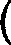 (luogo)	(provincia)in via	n.  	(indirizzo)consapevole delle sanzioni penali, nel caso di dichiarazioni non veritiere, di formazione o uso di atti falsi, richiamate dall’art. 76 del D.P.R. n.445 del 28 dicembre 2000.DICHIARALavoro del padre(Ente/Ditta con indirizzo)Lavoro della madre(Ente/Ditta con indirizzo(orario)(orario)(Telefono o Fax)(Telefono o Fax)Altre esigenze familiari (assistenza, cure a disabili permanenti o temporanei, ecc.)Dichiaro di essere informato, ai sensi e per gli effetti di cui all’art. 10 della Iegge 675/96 che i dati personali raccolti saranno trattati, anche con strumenti informatici, esclusivamente nell’ambito del procedimento per il quale la presente dichiarazione viene resa.(luogo e data)Il DichiaranteAi sensi dell’art. 38, D.P.R. del 28 dicembre 2000, la dichiarazione è sottoscritta dall’interessato in presenza del dipendente addetto ovvero sottoscritta o inviata insieme alla fotocopia, non autenticata di un documento di identità del dichiarante, all’ufficio competente via fax, tramite un incaricato, oppure a mezzo posta.